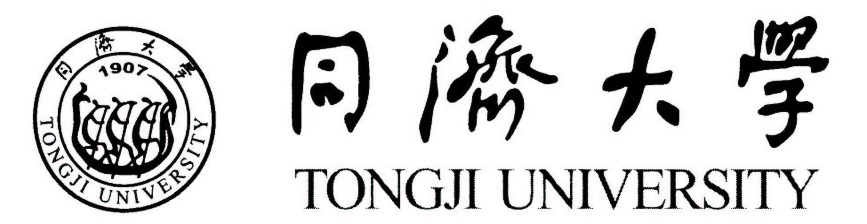 申请同济大学工学硕士学位论文答辩